Planned Giving ReprintablesWELS Ministry of Christian Giving has edited and approved the following resources for your church to customize (when necessary) and use as needed. They are intended to encourage members about good stewardship practices and to inform them about ways to make planned gifts to benefit your church and other WELS ministry. Consider using them at your website, in bulletins or newsletters, etc. To use, modify as you’d like. Then highlight the text and copy and paste it (Ctrl-C, Ctrl-V) where you want it to go. The first resource is from Stewardship Advisors. To learn more, visit stewardshipadvisors.org or call Ron Chewning at 888-783-2790. WELS Ministry of Christian Giving obtained permission to share this. We are weak and apt to fail in our stewardship 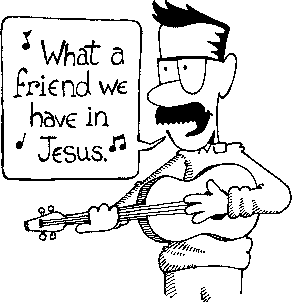 attempts, but we have a high priest in heaven who has succeeded in our place.“We have one who has been tempted inevery way, just as we are – yet was withoutsin” (Hebrews 4:15). 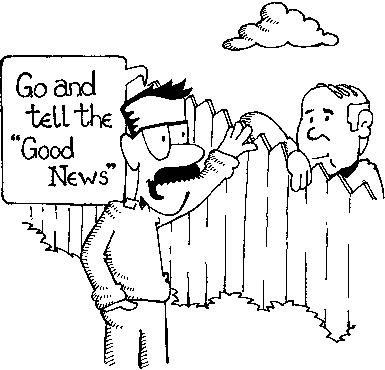 Jesus has accomplished his work on earth. Now we take up the joyful task of making his name known amongthe nations.Jesus said to his Father, “As you sent me into the world, I have sent them into the world” (John 17:18).  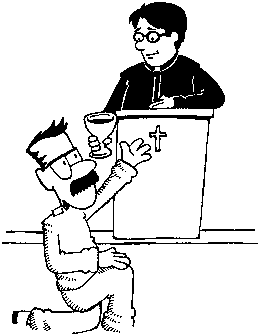 Having been redeemed by the blood of ourLord, we are equipped for a life of servicein his name.“This cup is the new covenant in my blood, which is poured out for you” (Luke 22:20).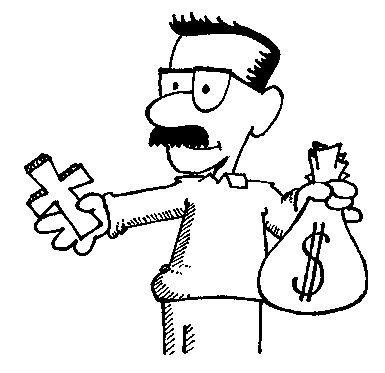 Jesus willingly made himself nothingand became obedient even to death.  Can we do anything else but leave the ways of the world to follow him?“Choose for yourselves this day whom you will serve” (Joshua 24:15).Supporting Ministry through Your IRA – “We Were Very Pleased”WELS members Dan and Frieda Carow were moved by the love of Jesus to support gospel ministry. They decided to use their IRA because “there are tax advantages.”  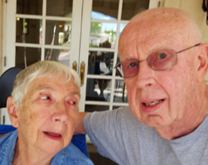 When giving through an IRA, anyone 70.5 or older can make tax-free charitable distributions of up to $100,000 per year. The Carows have enjoyed making multiple gifts to churches, the synod, and other WELS organizations in this way. If you want to take advantage of this opportunity to support the Lord’s work, contact your local WELS Christian giving counselor at [for your local counselor’s contact information visit wels.net/givingcounselors]. Dan and Frieda say, “We were very pleased with the assistance.”